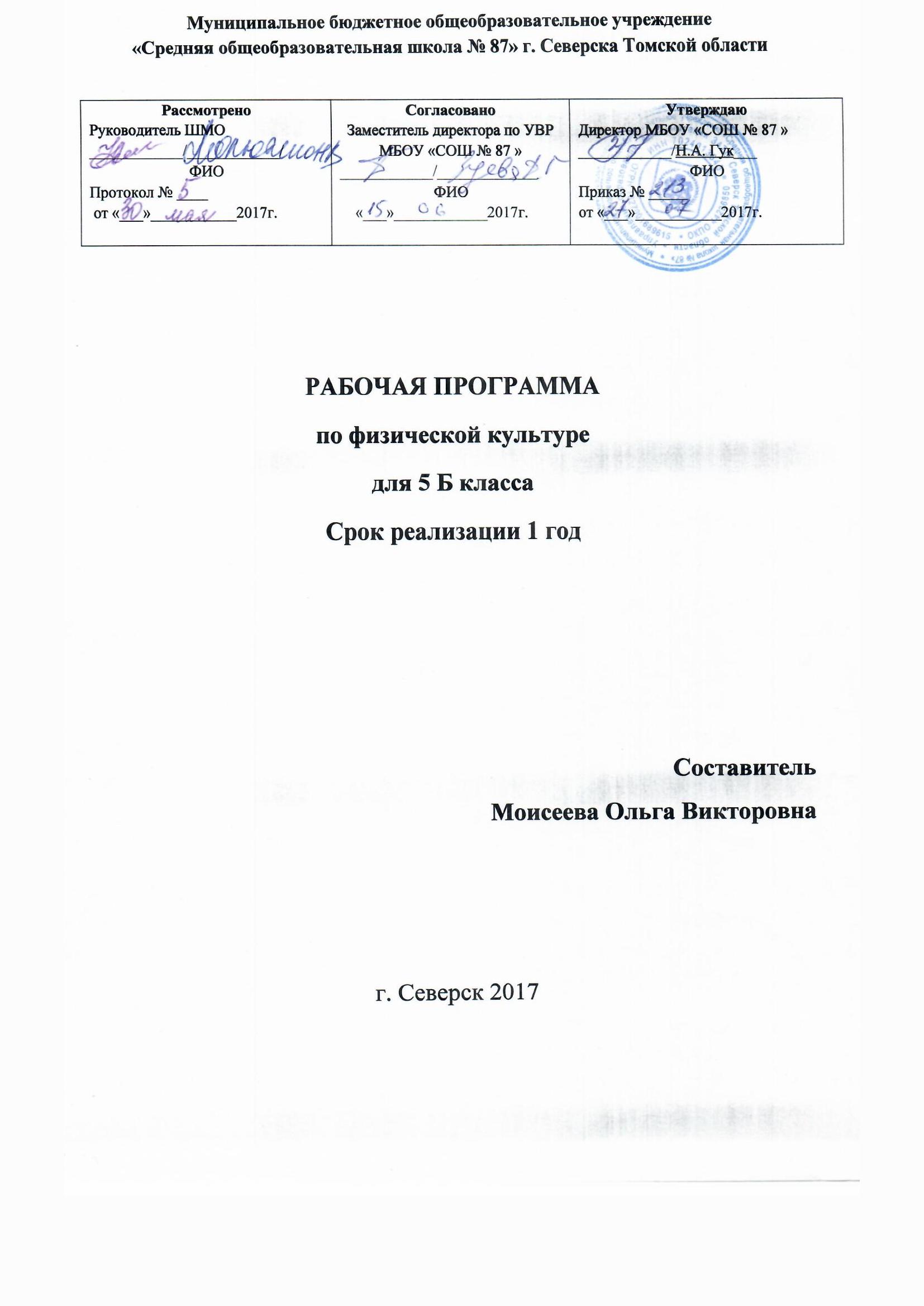 ПОЯСНИТЕЛЬНАЯ ЗАПИСКАРабочая программа по  физической культуре  для 5 классов разработана в соответствии:- с требованиями федерального государственного образовательного стандарта основного                                           общего   образования (Федеральный государственный образовательный стандарт основного общего    образования. - М.: Просвещение, 2011);- с рекомендациями Примерной программы по физической культуре(Примерная программа по физической культуре. 5-9классы. - М.: Просвещение, 2011 год);-  учебной программы «Комплексная программа физического воспитания учащихся 5 классов» (В. И. Лях, А. А. Зданевич. - М.: Просвещение, 2010);- с авторской программой   «Комплексная программа физического воспитания учащихся 1-11 классов» (В. И. Лях, А. А. Зданевич. - М.: Просвещение, 2010):Рабочий план составлен с учетом следующих нормативных документов:Федеральный закон «О физической культуре и спорте в РФ» от 04.12.2007г. №329-ФЗ (ред. От 21.04 2011г.).Национальная доктрина образования в РФ. Постановление Правительства РФ от 04.10.2000г. № 751.Базисный учебный план общеобразовательных учреждений РФ. Приказ МО РФ от 09.03.2004г. № 1312 (ред. От 30.08.2011г.).Стратегия развития физической культуры и спорта на период до 2020г. Распоряжение правительства РФ от. 07.08.2009г. № 1101-р.О продукции мониторинга физического развития обучающихся. Письмо Минобрнауки РФ от 29.03.2010г. № 06-499.Учебный план школы.О Концепции Федеральной целевой программы развития образования на 2011-2015гг. Распоряжение правительства РФ от 07.02.2011г. №163Рабочая программа определяет инвариантную (обязательную) часть учебного курса, конкретизирует содержание его предметных тем, предназначена для практического использования в учебно-образовательном процессе. Рабочая программа представляет объем содержания образования, связывает с конкретными педагогическими направлениями, способами деятельности, технологиями и методиками.ОБЩАЯ ХАРАКТЕРИСТИКА ПРЕДМЕТА       	Согласно концепции развития содержания образования в области физической культуры (2001), учебный предмет “Физическая культура” является одним из видов культуры человека и общества, в основании которого лежит двигательная (физкультурная) деятельность. Данная деятельность характеризуется целенаправленным развитием и совершенствованием духовных и природных сил человека и выступает как условие и результат формирования физической культуры личности.     	Образовательная область “Физическая культура” призвана сформировать у учащихся устойчивые мотивы и потребности в бережном отношении к своему здоровью и физической подготовленности, целостном развитии физических и психических качеств, творческом использовании средств физической культуры в организации здорового образа жизни. В процессе освоения учебного материала данной области у учащихся формируется целостное представление о физической культуре как социальном явлении, единстве биологического, психического и социального в человеке, законах и закономерностях развития и совершенствования его психосоматической природы.Место учебного предмета в учебном планеСогласно Базисному учебному плану основного общего образования на обязательное изучение всех учебных тем программы по предмету физическая культура в 5 классах отводится 105 ч, из расчета 3 ч. в неделю (из них 2 часа в неделю – урок, 1 час – спортивный час). Уровень обучения- базовый.        Цель программы - формирование разносторонне физически развитой личности, способной активно использовать ценности физической культуры для укрепления и длительного сохранения собственного здоровья, оптимизации трудовой деятельности и организации активного отдыха.     Реализация данной цели связана с решением следующих образовательных задач:укреплять здоровье школьников посредством развития физических качеств и повышения функциональных возможностей жизнеобеспечивающих систем организма;совершенствовать жизненно важные навыки и умения посредством обучения подвижным играм, физическим упражнениям и техническим действиям из базовых видов спорта;формировать общие представления о физической культуре, ее значении в жизни человека, роли в укреплении здоровья, физическом развитии и физической подготовленности;развивать интерес к самостоятельным занятиям физическими упражнениями, подвижным играм, формам активного отдыха и досуга;обучать простейшим способам контроля за физической нагрузкой, отдельными показателями физического развития и физической подготовленности.Рабочая программа предусматривает формирование у учащихся умений и навыков, универсальных способов деятельности и ключевых компетенций. В результате реализации программы у обучающихся будут сформированы УДД.ЛИЧНОСТНЫЕ, МЕТАПРЕДМЕТНЫЕ И ПРЕДМЕТНЫЕ РЕЗУЛЬТАТЫ ОСВОЕНИЯ ПРОГРАММЫЛичностные результаты:установка на безопасный, здоровый  образ жизни;потребность сотрудничества со  сверстниками, доброжелательное отношение к сверстникам, бесконфликтное поведение. Стремление прислушиваться к мнению одноклассников;умение выражать свои эмоции;оценивать поступки людей, жизненные ситуации с точки зрения общепринятых норм и ценностей;Метапредметные результаты        Регулятивные УДД:умение оценивать правильность выполнения учебной задачи, собственные возможности ее решения;понимать и принимать учебную задачу, сформированную учителем;осуществлять контроль, коррекцию  и оценку результатов своей деятельности;уметь планировать и регулировать свои  двигательные действия;определять и формировать цель деятельности с помощью учителя;учиться работать по определенному алгоритму;Познавательные УДД:проводить сравнение и классификацию объектов;понимать и применять полученную информацию при выполнении задания;проявлять индивидуальные  творческие способности;различать между собой физические качества;соблюдать правила поведения и предупреждение травматизма;подбирать упражнения для разминки;делать  выводы в результате совместной работы класса и учителя.Коммуникативные УДД:работать в группе, учитывая мнения партнеров;обращаться за помощью;формулировать свои затруднения;предлагать помощь и сотрудничество;договариваться и приходить к общему решению;осуществлять взаимный контроль;слушать и понимать речь других.Предметные результаты:понимание роли и значения физической культуры в формировании личностных качеств, в активном включении в здоровый образ жизни, укреплении и сохранении индивидуального здоровья;овладение системой знаний о физическом совершенствовании человека, создание основы для формирования интереса к расширению и углублению знаний по истории развития физической культуры, спорта и олимпийского движения, освоение умений  умение отбирать физические упражнения и регулировать физические нагрузки для самостоятельных систематических занятий с различной функциональной направленностью (оздоровительной, тренировочной, коррекционной, рекреативной и лечебной) с учётом индивидуальных возможностей и особенностей организма, планировать содержание этих занятий, включить их в режим учебного дня иучебной недели; приобретение опыта организации самостоятельных систематических занятий физической культурой с соблюдением правил техники безопасности и профилактики травматизма; освоение умения оказывать первую доврачебную помощь при лёгких травмах; обогащение опыта совместной деятельности в организации и проведении занятий физической культурой, форм активного отдыха и досуга;овладение основами технических действий, приёмами и физическими упражнениями из базовых видов спорта, умением использовать их в разнообразных формах игровой и соревновательной деятельности; расширение двигательного опыта за счёт упражнений, ориентированных на     развитие основных физических качеств, повышение функциональных возможностей основных систем организма.ОСОБЕННОСТИ ОРГАНИЗАЦИИ УЧЕБНОГО ПРОЦЕССА ПО ПРЕДМЕТУФормы организации образовательного процесса.Уроки физической культуры — это основная форма организации учебной деятельности учащихся в процессе освоения ими содержания предмета. В основной школе уроки физической культуры подразделяются на три типа: уроки с образовательно-познавательной направленностью, уроки с образовательно-обучающей направленностью и уроки с образовательно-тренировочной направленностью. В целом каждый из типов уроков физической культуры носит образовательную направленность и по возможности должен включать школьников в различные формы самостоятельной деятельности (самостоятельные упражнения и учебные задания).Основные методы (продуктивные и репродуктивные и т.д.) работы на уроке: словесный; демонстрации; разучивания упражнений; совершенствования двигательных действий и воспитания физических качеств; игровой и соревновательный.В работе используются разные формы организации деятельности учащихся на уроке – индивидуальная, групповая, фронтальная, поточная, круговая, дифференцированная и варьируются виды деятельности в рамках одного урока. В этом возрасте рекомендуется применять метод индивидуальных занятий, дополнительных упражнений, заданий по овладению двигательными действиями, развитию физических способностей с учетом типа телосложения, склонностей, физической и технико-тактической подготовленности.Основные средства формирования метапредметных результатов на уроке физической культуры: самостоятельное проведение разминки (на каждом уроке физической культуры учитель вызывает по списку одного ученика и предлагает ему провести комплекс физических упражнений направленных на разминку);судейство (во время проведения спортивных игр – волейбол, баскетбол, пионербол учитель физической культуры вызывает по списку одного ученика и предлагает ему побыть в роли судьи);выполнение функций помощника учителя (во время проведения контрольных срезов – подтягивание, отжимание, бег на скорость, бег на выносливость, метание мяча на дальность, прыжки в длину, учитель физической культуры вызывает по списку одного ученика и предлагает ему побыть в роли помощника учителя (вести подсчет результатов, фиксировать время).Основные педагогические технологии используемые для выполнения программы: информационно-коммуникационные, личностно-ориентированные, здоровьесберегающие, игровые. Основные формы контроля Для выполнения  программы  используется пять видов педагогического контроля, каждый из которых имеет своё функциональное назначение.1. Предварительный контроль – проводится обычно в начале учебного года (учебной четверти). Он предназначен для изучения состава занимающихся (состояния здоровья, физической подготовленности). Определяется также сформировавшийся ранее фонд двигательных умений и навыков и связанных с ними знаний. Данные такого контроля позволяют уточнить учебные задачи, средства и методы их решения. 2. Оперативный контроль – предназначен для определения срочного тренировочного эффекта в рамках одного занятия.3. Текущий контроль – проводится для определения реакции организма занимающихся на нагрузку после занятия и в интервалах между ними. В текущем контроле оцениваются быстро меняющиеся признаки контролируемых явлений – процессов утомления и восстановления различных функциональных систем организма.4. Этапный контроль – проводится для целостной оценки системы занятий в рамках завершённого цикла контролируемого процесса (в четвертях). 5. Итоговый контроль – проводится в конце учебного года для определения успешности выполнения годового плана-графика учебного процесса, степени решения поставленных задач, выявления положительных и отрицательных сторон процесса физического воспитания.Данные итогового контроля (состояние здоровья занимающихся, успешность выполнения ими зачётных требований и учебных нормативов) являются основой для последующего планирования учебно-воспитательного процесса.УМК:1. Авторской программа  «Комплексная программа физического воспитания учащихся 1-11 классов» (В. И. Лях, А. А. Зданевич. - М.: Просвещение, 2010).2. Учебник для учащихся  5- 7кл. Физ.культура (Петрова Т.В.,Копылов Ю.А.,Полянская Н.В.и др.;М:Вентана-Граф,12) ФГОС.Ценностные ориентиры содержания учебной программы          Содержание учебной программы направлено на воспитание высоконравственных, творческих, компетентных и успешных граждан России, способных к активной самореализации в общественной и профессиональной деятельности, умело использующих ценности физической культуры для укрепления и длительного сохранения собственного здоровья, оптимизации трудовой деятельности и организации здорового образа жизни.ОСНОВНОЕ СОДЕРЖАНИЕ (70 часов)Структура и содержание учебного предмета задаются в предлагаемой программе в конструкции двигательной деятельности с выделением соответствующих учебных разделов: «Знания о физической культуре», «Способы двигательной деятельности» и «Физическое совершенствование».Содержание раздела «Знания о физической культуре» отработано в соответствии с основными направлениями развития познавательной активности человека: знания о природе (медико-биологические основы деятельности); знания о человеке (психолого-педагогические основы деятельности); знания об обществе (историко-социологические основы деятельности).Раздел «Способы двигательной деятельности» содержит представления о структурной организации предметной деятельности, отражающейся в соответствующих способах организации, исполнения и контроля.Содержание раздела «Физическое совершенствование» ориентировано на гармоничное физическое развитие школьников, их всестороннюю физическую подготовленность и укрепление здоровья. Данный раздел включает жизненно важные навыки и умения, двигательные действия из видов спорта, а также общеразвивающие упражнения с различной функциональной направленностью.Сохраняя определенную традиционность в изложении практического материала школьных программ, настоящая программа соотносит учебное содержание с содержанием базовых видов спорта, которые представляются соответствующими тематическими разделами: «Гимнастика», «Легкая атлетика», «Спортивные игры», «Лыжная подготовка». При планировании учебного материала программы в соответствии с САНПИН (температурный режим), заменять тему «Лыжная подготовка» на углубленное освоение содержания тем «Спортивные игры». По окончании курса «Физическая культура» проводится аттестация учащихся, содержание которой включает в себя учебные задания, разрабатываемые в соответствии с требованиями федерального государственного образовательного стандарта общего образования и настоящей программой.Знания о физической культуре(преподаются по ходу урока).      Предупреждение раннего старения и длительного сохранения творческой активности человека, средствами физической культуры. Общие представления о современных оздоровительных системах физического воспитания (ритмическая гимнастика, аэробика), их цель, задачи, содержание и формы организации.       Формирование индивидуального стиля жизни, приобретение положительного психо-социального статуса и личностных качеств, культуры межличностного общения и поведения.  Мифы и легенды о зарождении Олимпийских игр древности. Влияние регулярных занятий физическими упражнениями родителей на состояние здоровья их будущих детей. Занятия физической культурой в предродовой период у женщин, особенности их организации, содержания и направленности (материал для девушек).     Физическая культура в организации трудовой деятельности человека, основные причины возникновения профессиональных заболеваний и их профилактика оздоровительными занятиями физической культурой (гимнастика при занятиях умственной и физической деятельностью, простейшие сеансы релаксации и самомассажа, банных процедур).        Требования к технике безопасности на занятиях физическими упражнениями разной направленности (в условиях спортивного зала и спортивных площадок).   Основы законодательства Российской Федерации в области физической культуры, спорта, туризма, охраны здоровья (извлечения из статей, касающихся соблюдения прав и обязанностей граждан в занятиях физической культурой).Способы двигательной деятельности(преподаются по ходу урока).Самостоятельные занятия. Составление режима дня. Выполнение простейших закаливающих процедур, комплексов упражнений для формирования правильной осанки и развития мышц туловища, развития основных физических качеств; проведение оздоровительных занятий в режиме дня (утренняя зарядка, физкультминутки).Самостоятельные наблюдения за физическим развитием и физической подготовленностью. Измерение длины и массы тела, показателей осанки и физических качеств. Измерение частоты сердечных сокращений во время выполнения физических упражнений.Физическое совершенствование (105 часов)  Гимнастика Строевые упражнения. Команды для управления группой. Понятие о строе и командах. Шеренга, колонна, фланг, дистанция и интервал. Виды строя: в одну, в две шеренги, в колонну по одному, по два. Сомкнутый и разомкнутый строй. Виды размыкания, перестроения. Предварительная и исполнительная части команд. Основная стойка. Действия в строю на месте и в движении: построение, выравнивание строя, расчет в строю, повороты и полуобороты, размыкание и смыкание строя, перестроение шеренги и колонны в строю. Походный и строевой шаг. Переход с шага на бег и с бега на шаг. Изменение скорости движения. Остановка во время движения шагом и бегом.Гимнастические упражнения. Упражнения без предметов: для мышц рук и плечевого пояса. Для мышц ног, брюшного пресса, тазобедренного сустава, туловища и шеи.Упражнения с предметами - со скакалками, резиновыми мячами, набивными мячами (1-2 кг). Упражнения в парах, держась за мяч, упражнения в сопротивлении. Чередование упражнений руками, ногами - различные броски, выпрыгивание вверх с мячом, зажатым голеностопными суставами; в положении сидя, лежа -поднимание ног с мячом. Упражнения с гимнастическими поясами, гантелями, резиновыми амортизаторами. Упражнения для мышц туловища и шеи. Упражнения без предметов, индивидуальные, в парах (наклоны вперед, назад, вправо, влево, наклоны и повороты головы).Упражнения для мышц ног, таза. Упражнения без предметов индивидуальные и в парах (приседания в различных исходных положениях, подскоки, ходьба, бег). Упражнения с набивными мячами: приседания, выпады, прыжки, подскоки. Упражнения с гантелями - бег, прыжки, приседания.Совершенствование техники в индивидуально подобранных спортивных комбинациях (на материале основной школы); висы на руках на перекладине; подъем в упор силой, переворотом, разгибом до седа ноги врозь. Прыжок через коня ноги врозь в длину. Развитие координационных способностей, гибкости.Акробатические упражнения. Кувырки вперед, назад, стойка на лопатках. Группировки в приседе, сидя, лежа на спине. Перекаты в строну из положения лежа и упора стоя на коленях. Перекаты вперед, назад прогнувшись, лежа на бедрах, с опорой и без опоры рук. Перекат в стороны согнувшись с поворотом на 180 градусов из седа ноги врозь с захватом ноги. Из положения, стоя на коленях перекат вперед прогнувшись. Перекаты назад в группировке и согнувшись в стойку на лопатках.Легкая атлетика Легкоатлетические упражнения. Совершенствование индивидуальной техники в соревновательных упражнениях (на материале основной школы); скоростно-силовая и кроссовая подготовка; преодоление полос препятствий с использованием разнообразных способов метания. Высокий, низкий старт. Прыжки в длину с разбега, с места. Эстафетный и челночный бег, бег с ускорением 30-40 м. Низкий старт и стартовый разбег до 60 м. Повторный бег 3x20-30 м, 3x30-40 м, 4x50-60 м. Эстафетный бег с этапами до 40м и до 50-60 м. Бег с препятствиями от 60 до 100 м (количество препятствий от 4 до 10), в качестве препятствий используются набивные мячи. Бег в чередовании с ходьбой до 400 м. Бег медленный до 3 минут (мальчики) и до 2 минут (девочки). Бег или кросс до 2000 м. Прыжки в высоту с разбега способом «перешагивание». Прыжки в длину с места, тройной прыжок с места и с разбега. Прыжки в длину с разбега способом «согнув ноги».Лыжная подготовка Совершенствование индивидуальной техники в соревновательных упражнениях. Подъемы, спуски, переход с одного лыжного хода на другой, прохождение дистанции с использованием различных видов лыжного хода.Спортивные игры Совершенствование технических приемов и командно-тактических действий в спортивных играх (баскетболе, волейболе, мини-футболе). Упражнения и технические действия, сопряженные с развитием основных психических процессов (скорость реакции, внимание, память, оперативное мышление).  Баскетбол: специальные упражнения и технические действия, ведение и передача мяча с сопротивлением защитника и без, на месте и в движении; броски мяча с различных точек с сопротивлением и без, одной двумя руками в корзину, стоя на месте, в прыжке, в движении; групповые и индивидуальные тактические действия; игра по правилам.      Волейбол: специальные упражнения и технические действия без мяча; подача мяча (верхняя); прием снизу после подачи, передача сверху, нападающий удар и блокирование; групповые и индивидуальные тактические действия, игра по правилам.         Мини-футбол: ведение мяча с сопротивлением защитника и без сопротивления, выбиваниия, отбор, перехват мяча, тактические действия в защите и нападении (групповые и индивидуальные, удары по мячу ногой и головой, игра по правилам.Система оценки планируемых результатовКритериями оценки по физической культуре выступают качественные и количественные показатели.Качественными показателями успеваемости являются: степень овладения программным материалом (знаниями, двигательными умениями и навыками, способами физкультурно-оздоровительной и спортивной деятельности), систематичность и регулярность занятий физическими упражнениями, ведение здорового образа жизни, способствует приобщение каждого школьника к ценностям физической культуры.К количественным показателям успеваемости относятся сдвиги в показателях физической подготовленности (развитие основных физических качеств - способностей).В соответствии с процессами обучения двигательным действиям, развития физических способностей оценка успеваемости включает в себя виды учета: предварительный, текущий и итоговый.Учащиеся, отнесенные по состоянию здоровья к подготовительной медицинской группе, оцениваются на общих основаниях, за исключением тех видов двигательных действий и нормативов, которые им противопоказаны по состоянию здоровья.Учащиеся по состоянию здоровья освобожденные от практических занятий физической культурой, оцениваются по теоретическим знаниям.Оценка успеваемости складывается главным образом из качественных критериев оценки уровня достижений учащихся и сформированности качественных универсальных способностей. Особое внимание заслуживает систематичность и регулярность занятий физическими упражнениями и интерес, проявляемый при этом, умения самостоятельно заниматься физическими упражнениями. При оценке достижений учеников в большей мере следует ориентироваться на индивидуальные темпы продвижения в развитии их двигательных способностей.Учитель должен обеспечить каждому ученику одинаковый доступ к основам физической культуры, опираться на широкие и гибкие методы и средства обучения для развития учащихся с разным уровнем двигательных и психических способностей. На занятиях по физической культуре следует учитывать интересы и склонности детей.	Итоговая отметка выставляется учащимся за овладение темы, раздела, за четверть за учебный год. Она включает в себя текущие отметки, полученные учащимися за овладение всеми составляющими успеваемости: знаниями, двигательными умениями и навыками, а также отражает сдвиги в развитии физических способностей, умений осуществлять физкультурно-оздоровительную деятельность.	Критерии оценивания успеваемости по базовым составляющим физической подготовки учащихся:  1. Знания	При оценивании знаний по предмету «Физическая культура» учитываются такие показатели: глубина, полнота, аргументированность, умение использовать их применительно к конкретным случаям и занятиям физическими упражнениями.	С целью проверки знаний используются следующие методы: опрос, проверочные беседы (без вызова из строя), тестирование.2. Техника владения двигательными умениями и навыками	Для оценивания техники владения двигательными умениями и навыками используются следующие методы: наблюдение, вызов из строя для показа, выполнение упражнений, комбинированный метод. 3. Владение способами и умение осуществлять физкультурно-оздоровительную деятельность4. Уровень физической подготовленности учащихсяПри оценке физической подготовленности приоритетным показателем является темп прироста результатов. Задание учителя по улучшению показателей физической подготовленности (темп прироста) должны представлять определённую трудность для каждого учащегося, но быть реально выполнимыми. Достижение этих сдвигов при условии систематических занятий даёт основание учителю для выставления высокой оценки.	Общая оценка успеваемости складывается по видам программы: по гимнастике, баскетболу, волейболу, лёгкой атлетике – путём сложения конечных оценок, полученных учеником по всем видам движений, и оценок за выполнение контрольных упражнений.	Оценка успеваемости за учебный год производится на основании оценок за учебные четверти с учётом общих оценок по разделам программы. При этом преимущественное значение имеют оценки за умение и навыки осуществлять собственно двигательную, физкультурно-оздоровительную деятельность.Способы оценки формирования метапредметного результата (умение оценивать правильность выполнения учебной задачи, собственные возможности ее решения)Каждое средство -  проведение разминки, судейство, выполнение функции помощника учителя имеет подпункты, которые оцениваются по шкале от 1 до 5, где 5 высший результат, 1 соответственно низкий. Суммирование данных показателей поможет определить уровень умения оценивать правильность выполнения учебной задачи, собственные возможности ее решения учениками 5 классов. Проведение разминки - Учитель оценивает: Последовательность выполнения упражнений (в идеальном исполнении комплекс общеразвивающих упражнений начинается сверху вниз, в последовательном исполнении), если не соблюдено данное правило, а именно нарушена последовательность ставится  1 или 2 балла, если не задействована хоть одна часть тела в зависимости от ее величины ставится  3 или 4 балла, отсутствие выше перечисленного ставится 5 баллов.отсутствие травмоопасных элементов в представленном комплексе (запрещенными являются круговые движения головой, резкие повороты, рывки), при наличии в каждом упражнении запрещенных действий ставится 1, при среднем числе 3 при отсутствии 5 баллов.Дозировка упражнений (норма от 10 до 12 повторений), 1 балл ставится при меньшем количестве повторений, при соблюдении нормы ставится 5 баллов.Судейство - Учитель оценивает:Уровень знания правил игры, полное отсутствие ставится 1 балл, частичное понимание характеристики игры 2 балла, более значительное знание 3, углубленно знание 4 и при 100% понимание технико-тактических характеристиках игры 5 баллов.Умение организовать игровой процесс (выбор капитанов команд, расстановка на игровом поле игроков), полное отсутствие организаторских способностей 1 балл, умение привлечь игроков 2 балла, способность построить игроков для начала игры 3 балла, построить, выбрать капитанов, расставить на игровом поле 4 балла, вести грамотную, с четом всех правил, ставится 5 баллов.Выполнение функции помощника учителя - Учитель оценивает:Насколько ученик серьезно относится к возложенной на него роли, полное отсутствие интереса к возложенной на ученика роли – 1 балл, частичное проявление интереса – 2 балла, оказание помощи, без проявления насмещек по отношению к другим ученикам – 3 балла, оказание активной помощи учителю – 4 балла, полное владение ситуацией, целью и задачами урока без прибегания к помощи учителя-5 баллов..Таблица оценки умения ученикаПланируемые результатыФормирование метапредметного результата В процессе учебного года все ученики окажутся в роли ведущего разминки, судьи и помощника учителя, все три сферы тем самым затрагивают подготовительную, основную и заключительную часть урока. В конце учебного года учитель сможет получить объективную оценку сформированности умения оценивать правильность выполнения учебной задачи, собственные возможности ее решения учениками 5 классов. Знания о физической культуреВыпускник научится:рассматривать физическую культуру как явление культуры, выделять исторические этапы ее развития, характеризовать основные направления и формы ее организации в современном обществе;характеризовать содержательные основы здорового образа жизни, раскрывать его взаимосвязь со здоровьем, гармоничным физическим развитием и физической подготовленностью, формированием качеств личности и профилактикой вредных привычек;определять базовые понятия и термины физической культуры, применять их в процессе совместных занятий физическими упражнениями со своими сверстниками, излагать с их помощью особенности выполнения техники двигательных действий и физических упражнений, развития физических качеств;разрабатывать содержание самостоятельных занятий физическими упражнениями, определять их направленность и формулировать задачи, рационально планировать в режиме дня и учебной недели;руководствоваться правилами профилактики травматизма и подготовки мест занятий, правильного выбора обуви и формы одежды в зависимости от времени года и погодных условий;руководствоваться правилами оказания первой доврачебной помощи при травмах и ушибах во время самостоятельных занятий физическими упражнениями.Выпускник получит возможность научиться:характеризовать цель возрождения Олимпийских игр и роль Пьера де Кубертена в становлении современного Олимпийского движения, объяснять смысл символики и ритуалов Олимпийских игр;характеризовать исторические вехи развития отечественного спортивного движения, великих спортсменов, принесших славу Российскому спорту;определять признаки положительного влияния занятий физической подготовкой на укрепление здоровья, устанавливать связь между развитием физических качеств и основных систем организма.Способы двигательной (физкультурной) деятельностиВыпускник научится: использовать занятия физической культурой, спортивные игры и спортивные соревнования для организации индивидуального отдыха и досуга, укрепления собственного здоровья, повышения уровня физических кондиций;составлять комплексы физических упражнений оздоровительной, тренирующей и корригирующей направленности, подбирать индивидуальную нагрузку с учетом функциональных особенностей и возможностей собственного организма; классифицировать физические упражнения по их функциональной направленности, планировать их последовательность и дозировку в процессе самостоятельных занятий по укреплению здоровья и развитию физических качеств; самостоятельно проводить занятия по обучению двигательным действиям, анализировать особенности их выполнения, выявлять ошибки и своевременно устранять их; тестировать показатели физического развития и основных физических качеств, сравнивать их с возрастными стандартами, контролировать особенности их динамики в процессе самостоятельных занятий физической подготовкой; взаимодействовать со сверстниками в условиях самостоятельной учебной деятельности, оказывать помощь в организации и проведении занятий, освоении новых двигательных действия, развитии физических качеств, тестировании физического развития и физической подготовленности.Выпускник получит возможность научиться:вести дневник по физкультурной деятельности, включать в него оформление планов проведения самостоятельных занятий физическими упражнениями разной функциональной направленности, данные контроля динамики индивидуального физического развития и физической подготовленности;проводить занятия физической культурой с использованием оздоровительной ходьбы и бега, лыжных прогулок и туристических походов, обеспечивать их оздоровительную направленность;проводить восстановительные мероприятия с использованием банных процедур и сеансов оздоровительного массажа.Физическое совершенствованиеВыпускник научится: выполнять комплексы упражнений по профилактике утомления и перенапряжения организма, повышению его работоспособности в процессе трудовой и учебной деятельности;выполнять общеразвивающие упражнения, целенаправленно воздействующие на развитие основных физических качеств (силы, быстроты, выносливости, гибкости и координации);выполнять акробатические комбинации из числа хорошо освоенных упражнений; выполнять легкоатлетические упражнения в беге и прыжках (в высоту и длину); выполнять передвижения на лыжах скользящими способами ходьбы, демонстрировать их технику умения последовательно чередовать в процессе прохождения тренировочных дистанций (для снежных регионов России); выполнять спуски и торможения на лыжах с пологого склона одним из разученных способов; выполнять основные технические действия и приемы игры в футбол в условиях учебной и игровой деятельности; выполнять основные технические действия и приемы игры в волейбол в условиях учебной и игровой деятельности; выполнять основные технические действия и приемы игры в баскетбол в условиях учебной и игровой деятельности;выполнять тестовые упражнения на оценку уровня индивидуального развития основных физических качеств.Выпускник получит возможность научиться:выполнять комплексы упражнений лечебной физической культуры с учетом имеющихся индивидуальных нарушений в показателях здоровья; преодолевать естественные и искусственные препятствия с помощью разнообразных способов лазания, прыжков и бега;осуществлять судейство по одному из осваиваемых видов спорта;выполнять тестовые нормативы по физической подготовке. Уровень физической подготовленности учащихся 11 летУЧЕБНО-ТЕМАТИЧЕСКИЙ ПЛАНМАТЕРИАЛЬНО-ТЕХНИЧЕСКОЕ ОБЕСПЕЧЕНИЕОсновная литература для  учителя1.1.	Стандарт  начального общего образования по физической культуре	1.2.	Лях В.И., Зданевич А.А. Комплексная программа физического воспитания учащихся 1–11-х классов. – М.: Просвещение, 2008.	1.3.	Рабочая программа по физической культуре 	Дополнительная литература для учителя2.1.	Дидактические материалы по основным разделам и темам учебного предмета «физическая культура»	2.2.	Кофман Л.Б. Настольная книга учителя физической культуры. – М., Физкультура и спорт,  1998.	2.3.	Холодов Ж.К., Кузнецов В.С. Практикум по теории  и методики физического воспитания 2001г.	2.4. Школьникова  Н.В.,  Тарасова  М.В.  Я иду на урок. Книга для учителя физической культуры 1- 6 классы.  Издательство «Первое сентября» 2002 г.	2.5. Лях В.И. Тесты в физическом воспитании школьников. Пособие для учителя, Москва, 1998.	2.6.	Ковалько В.И. Поурочные разработки по физкультуре  5  класс, Москва «Вако» 2006	Список литературы для детей:3.1. Преображенский И. Н., Хазарянц А. А. Баскетбол в школе. М: Просвещение, 693.2. Программа для детско- юношеских спортивных школ и детско- юношеских школ олимпийского резерва. М: Просвещение, 823.3. Урок физической культуры в современной школе: Методические рекомендации. Вып. 1. М: Советский спорт, 20023.4. Яхонтов Е. Р. , Генкин З. А. Баскетбол. М: ФиС,78КАЛЕНДАРНО-ТЕМАТИЧЕСКОЕ ПЛАНИРОВАНИЕ 2017-2018 уч. год5 Б класс (70 часов)Типы урока по ФГОС «Открытие» нового знания – ОНЗРефлексия –РОбщеметодологической направленности – ОНРазвивающего контроля - РК1 Четверть (17 часов)         Оценка «5»            Оценка «4»             Оценка «3»)Оценка «2»           За ответ, в котором:          За тот же ответ, если:          За ответ, в котором:           За непонимание и:Учащийся демонстрирует глубокое понимание сущности материала; логично его излагает, используя в деятельности.В нём содержаться небольшие неточности и незначительные ошибки.Отсутствует логическая последовательность, имеются пробелы в знании материала, нет должной аргументации и умения использовать знания на практике.Не знание материала программы.         Оценка «5»            Оценка «4»             Оценка «3         Оценка «2»      За выполнение, в котором:      За тоже выполнение, если:       За выполнение, в котором:      За выполнение, в котором:Движение или отдельные его элементы выполнены правильно, с соблюдением всех требований, без ошибок, легко, свободно. чётко, уверенно, слитно, с отличной осанкой, в надлежащем ритме; ученик понимает сущность движения, его назначение, может разобраться в движении, объяснить, как оно выполняется, и продемонстрировать в нестандартных условиях; может определить и исправить ошибки, допущенные другим учеником; уверенно выполняет учебный норматив.При выполнении ученик действует так же, как и в предыдущем случае, но допустил не более двух незначительных ошибок. Двигательное действие в основном выполнено правильно, но допущена одна грубая или несколько мелких ошибок, приведших к скованности движений, неуверенности. Учащийся не может выполнить движение в нестандартных и сложных в сравнении с уроком условиях.Движение или отдельные его элементы выполнены неправильно, допущено более двух значительных или одна грубая ошибка.         Оценка «5»            Оценка «4»             Оценка «3»          Оценка «2» Учащийся умеет: - самостоятельно организовать место занятий;-подбирать средства и инвентарь и применять их в конкретных условиях;- контролировать ход выполнения деятельности и оценивать итоги.Учащийся:- организует место занятий в основном самостоятельно, лишь с незначительной помощью;- допускает незначительные ошибки в подборе средств;- контролирует ход выполнения деятельности и оценивает итоги.Более половины видов самостоятельной деятельности выполнены с помощью учителя или не выполняется один из пунктов.Учащийся не может выполнить самостоятельно ни один из пунктов.         Оценка «5»            Оценка «4»            Оценка «3» Оценка «2»Исходный показатель соответствует высокому уровню подготовленности, предусмотренному обязательным минимумом подготовки и программой физического воспитания, которая отвечает требованиям государственного стандарта и обязательного минимума содержания обучения по физической культуре, и высокому приросту ученика в показателях физической подготовленности за определённый период времени.Исходный показатель соответствует среднему уровню подготовленности и достаточному темпу прироста.Исходный показатель соответствует низкому уровню подготовленности и незначительному  приросту.Учащийся не выполняет государственный стандарт, нет темпа роста показателей физической подготовленности.Проведение разминкиПроведение разминкиПроведение разминкиСудействоСудействоПомощник учителяПВУОТЭДУУЗПИУОИПСОКР111111222222333333444444555555ПВУ – последовательность выполнения упражненийПВУ – последовательность выполнения упражненийПВУ – последовательность выполнения упражненийПВУ – последовательность выполнения упражненийПВУ – последовательность выполнения упражненийПВУ – последовательность выполнения упражненийОТЭ – отсутствие травмаопасных элементовОТЭ – отсутствие травмаопасных элементовОТЭ – отсутствие травмаопасных элементовОТЭ – отсутствие травмаопасных элементовОТЭ – отсутствие травмаопасных элементовОТЭ – отсутствие травмаопасных элементовДУ – дозировка упражненийДУ – дозировка упражненийДУ – дозировка упражненийДУ – дозировка упражненийДУ – дозировка упражненийДУ – дозировка упражненийУЗПИ – уровень знания правил игрыУЗПИ – уровень знания правил игрыУЗПИ – уровень знания правил игрыУЗПИ – уровень знания правил игрыУЗПИ – уровень знания правил игрыУЗПИ – уровень знания правил игрыУОИП – умение организовать игровой процессУОИП – умение организовать игровой процессУОИП – умение организовать игровой процессУОИП – умение организовать игровой процессУОИП – умение организовать игровой процессУОИП – умение организовать игровой процессСОКР – серьезность отношения к ролиСОКР – серьезность отношения к ролиСОКР – серьезность отношения к ролиСОКР – серьезность отношения к ролиСОКР – серьезность отношения к ролиСОКР – серьезность отношения к роли№п/пФизическиеспособностиКонтрольноеупражнение(теcт)ВозрастУровеньУровеньУровеньУровеньУровеньУровень№п/пФизическиеспособностиКонтрольноеупражнение(теcт)ВозрастМальчикиМальчикиМальчикидевочкидевочкидевочки№п/пФизическиеспособностиКонтрольноеупражнение(теcт)ВозрастНизкийСреднийВысокийНизкийСреднийВысокий1СкоростныеБег 30 м, c116,3 и выше6,1—5,55,0 и ниже6,4 и выше6,3—5,75,1 и ниже2КоординационныеЧелночный бег3x10 м, с119,7 и выше9,3—8,88,5 и ниже10,1 и выше9,7—9,398,9 и нижеКоординационныеЧелночный бег3x10 м, с119,7 и выше9,3—8,88,5 и ниже10,1 и выше9,7—9,398,9 и ниже3Скоростно-силовыеПрыжок в длину с места, см11140 и ниже160—180195 и выше130 и ниже150—175185 и выше4Выносливость6-минутный бег, м11900 и менее1000—11001300 и выше700 и ниже850—10001100 и выше5ГибкостьНаклонвперед изположениясидя, см112 и ниже6—810 и выше4 и ниже8—1015 и выше6СиловыеПодтягивание:на кол-во раз (мальчики)1114—56 и выше6Силовыена низкой перекладине из виса лежа, (девочки)114 и ниже10—1419 и вышеУчебные разделы и темыКол-во часовЗнания о физической культуре.Мифы и легенды о зарождении Олимпийских игр древностиФизическое развитие человека, основные показатели.По ходу урокаСпособы двигательной (физкультурной) деятельности.Организация и проведение самостоятельных занятий физической культуройОценка эффективности занятий физической культуройПо ходу урокаФизическое совершенствование.Физкультурно-оздоровительная и спортивно-оздоровительная деятельность
Легкая атлетика
Гимнастика с основами акробатики
Лыжные гонки
Спортивные игры7019151224Всего часов70Наименование спортивного инвентарякол-воСкакалка 30шт.Обруч металлический 5шт.Обруч металлический 8шт.Мяч футбольный  9шт.Мяч волейбольный28шт.Мяч баскетбольный  21шт.Мяч для большого тенниса 20шт.Мат гимнастический 7шт.Скамья гимнастическая 5шт.Лыжный комплект  25шт.Канат гимнастический1шт.Гантели 1кг3шт.Кегли10шт.Сетка волейбольная1шт.Мяч набивной3 шт.Секундомер1 шт.Рулетка1 шт.Бревно напольное1 шт.Перекладина навесная универсальная4 шт.Аптечка медицинская1шт.№п/пТема урокаТип урокаПланируемые результатыПланируемые результатыПланируемые результатыПланируемые результатыПланируемые результаты№п/пТема урокаТип урокапредметныеметапредметныеличностныечасыДатапланДатафактЛегкая атлетика – 9 часовЛегкая атлетика – 9 часовЛегкая атлетика – 9 часовЛегкая атлетика – 9 часовЛегкая атлетика – 9 часовЛегкая атлетика – 9 часовЛегкая атлетика – 9 часовЛегкая атлетика – 9 часовЛегкая атлетика – 9 часов1Т.Б., Обучение технике старта с опорой на одну руку.ОНЗпонимание роли и значения физической культуры в формировании личностных качеств, в активном включении в здоровый образ жизни, укреплении и сохранении индивидуального здоровьяРегулятивные, познавательные, коммуникативные УДД.Умение оценивать правильность выполнения учебной задачи, собственные возможности ее решения на урокеоценивать поступки людей, жизненные ситуации с точки зрения общепринятых норм и ценностей102.092Совершенствование техники с опорой на 1 рукуРобогащение опыта совместной деятельности в организации и проведении занятий физической культурой, форм активного отдыха и досугаРегулятивные, познавательные, коммуникативные УДД.установка на безопасный, здоровый  образ жизни106.093Совершенствование техники прыжка в длину с места.Робогащение опыта совместной деятельности в организации и проведении занятий физической культурой, форм активного отдыха и досугаРегулятивные, познавательные, коммуникативные УДД.потребность сотрудничества со  сверстниками, доброжелательное отношение к сверстникам, бесконфликтное поведение. Стремление прислушиваться к мнению одноклассников109.094Прыжок в длину с места.РКобогащение опыта совместной деятельности в организации и проведении занятий физической культурой, форм активного отдыха и досугаРегулятивные, познавательные, коммуникативные УДД.потребность сотрудничества со  сверстниками, доброжелательное отношение к сверстникам, бесконфликтное поведение. Стремление прислушиваться к мнению одноклассников113.095Обучение технике метания мяча.ОНЗобогащение опыта совместной деятельности в организации и проведении занятий физической культурой, форм активного отдыха и досугаРегулятивные, познавательные, коммуникативные УДД.установка на безопасный, здоровый  образ жизни1(внеаудиторно)16.096Бег 60 метров.РКобогащение опыта совместной деятельности в организации и проведении занятий физической культурой, форм активного отдыха и досугаРегулятивные, познавательные, коммуникативные УДД.установка на безопасный, здоровый  образ жизни1(внеаудиторно)20.097Совершенствование техники метания мячаРобогащение опыта совместной деятельности в организации и проведении занятий физической культурой, форм активного отдыха и досугаРегулятивные, познавательные, коммуникативные УДД.установка на безопасный, здоровый  образ жизни1(внеаудиторно)23.098Челночный бег 3х10РКумение отбирать физические упражнения и регулировать физические нагрузки для самостоятельных систематических занятий с различной функциональной направленностью (оздоровительной, тренировочной, коррекционной, рекреативной и лечебной) с учётом индивидуальных возможностей и особенностей организма, планировать содержание этих занятий, включить их в режим учебного дня учебной неделиРегулятивные, познавательные, коммуникативные УДД.Умение оценивать правильность выполнения учебной задачи, собственные возможности ее решения на урокепотребность сотрудничества со  сверстниками, доброжелательное отношение к сверстникам, бесконфликтное поведение. Стремление прислушиваться к мнению одноклассников127.099Бег 1000 метровРКпонимание роли и значения физической культуры в формировании личностных качеств, в активном включении в здоровый образ жизни, укреплении и сохранении индивидуального здоровьяРегулятивные, познавательные, коммуникативные УДД.оценивать поступки людей, жизненные ситуации с точки зрения общепринятых норм и ценностей130.09Баскетбол –  8 часовБаскетбол –  8 часовБаскетбол –  8 часовБаскетбол –  8 часовБаскетбол –  8 часовБаскетбол –  8 часовБаскетбол –  8 часовБаскетбол –  8 часовБаскетбол –  8 часов10Т. Б. обучение технике передвижений и остановок прыжкомОНЗовладение системой знаний о физическом совершенствовании человекаРегулятивные, познавательные, коммуникативные УДД.Умение оценивать правильность выполнения учебной задачи, собственные возможности ее решения на урокеоценивать поступки людей, жизненные ситуации с точки зрения общепринятых норм и ценностей104.1011Совершенствование техники передвижений и остановок прыжкомРовладение системой знаний о физическом совершенствовании человекаРегулятивные, познавательные, коммуникативные УДД.потребность сотрудничества со  сверстниками, доброжелательное отношение к сверстникам, бесконфликтное поведение. Стремление прислушиваться к мнению одноклассников107.1012Обучение технике передачи мяча в парах и тройках со сменой местОНЗовладение системой знаний о физическом совершенствовании человекаРегулятивные, познавательные, коммуникативные УДД.потребность сотрудничества со  сверстниками, доброжелательное отношение к сверстникам, бесконфликтное поведение. Стремление прислушиваться к мнению одноклассников111.1013Совершенствование техники передач мяча в парах и тройкахРовладение системой знаний о физическом совершенствовании человекаРегулятивные, познавательные, коммуникативные УДД.установка на безопасный, здоровый  образ жизни114.1014Обучение игре в баскетбол по упрощенным правиламОНЗобогащение опыта совместной деятельности в организации и проведении занятий физической культурой, форм активного отдыха и досугаРегулятивные, познавательные, коммуникативные УДД.установка на безопасный, здоровый  образ жизни118.1015Обучение технике броска б. мяча в кольцоОНЗовладение системой знаний о физическом совершенствовании человекаРегулятивные, познавательные, коммуникативные УДД.Умение оценивать правильность выполнения учебной задачи, собственные возможности ее решения на урокепотребность сотрудничества со  сверстниками, доброжелательное отношение к сверстникам, бесконфликтное поведение. Стремление прислушиваться к мнению одноклассников121.1016Совершенствование техники броска б. мяча в кольцоРовладение системой знаний о физическом совершенствовании человекаРегулятивные, познавательные, коммуникативные УДД.оценивать поступки людей, жизненные ситуации с точки зрения общепринятых норм и ценностей125.1017Учебно-тренировочная игра Ровладение системой знаний о физическом совершенствовании человекаРегулятивные, познавательные, коммуникативные УДД.оценивать поступки людей, жизненные ситуации с точки зрения общепринятых норм и ценностей127.102 четверть (15 часов)2 четверть (15 часов)2 четверть (15 часов)2 четверть (15 часов)2 четверть (15 часов)2 четверть (15 часов)2 четверть (15 часов)2 четверть (15 часов)2 четверть (15 часов)№п/пТема урокаТип урокаПланируемые результатыПланируемые результатыПланируемые результатыПланируемые результатыДата планДата факт№п/пТема урокаТип урокапредметныеметапредметныеличностныечасыДата планДата фактГимнастика – 15 часовГимнастика – 15 часовГимнастика – 15 часовГимнастика – 15 часовГимнастика – 15 часовГимнастика – 15 часовГимнастика – 15 часовГимнастика – 15 часовГимнастика – 15 часов1Т.Б., совершенствование техники изученных кувырков в 4 классеРобогащение опыта совместной деятельности в организации и проведении занятий физической культурой, форм активного отдыха и досугаРегулятивные, познавательные, коммуникативные УДД.Умение оценивать правильность выполнения учебной задачи, собственные возможности ее решения на урокеоценивать поступки людей, жизненные ситуации с точки зрения общепринятых норм и ценностей108.112Обучение технике лазания по канату в 2 приемаОНЗобогащение опыта совместной деятельности в организации и проведении занятий физической культурой, форм активного отдыха и досуга обогащение опыта совместной деятельности в организации и проведении занятий физической культурой, форм активного отдыха и досугаРегулятивные, познавательные, коммуникативные УДД.установка на безопасный, здоровый  образ жизни111.113Совершенствование техники лазания по канату в 2 приемаРобогащение опыта совместной деятельности в организации и проведении занятий физической культурой, форм активного отдыха и досугаРегулятивные, познавательные, коммуникативные УДД.потребность сотрудничества со  сверстниками, доброжелательное отношение к сверстникам, бесконфликтное поведение. Стремление прислушиваться к мнению одноклассников115.114Обучение кувырку назад в группировке и кувырков 2, 3 слитноОНЗобогащение опыта совместной деятельности в организации и проведении занятий физической культурой, форм активного отдыха и досуга обогащение опыта совместной деятельности в организации и проведении занятий физической культурой, форм активного отдыха и досугаРегулятивные, познавательные, коммуникативные УДД.потребность сотрудничества со  сверстниками, доброжелательное отношение к сверстникам, бесконфликтное поведение. Стремление прислушиваться к мнению одноклассников118.115Совершенствование техники кувырка назад в группировкеРобогащение опыта совместной деятельности в организации и проведении занятий физической культурой, форм активного отдыха и досугаРегулятивные, познавательные, коммуникативные УДД.установка на безопасный, здоровый  образ жизни122.116Совершенствование кувырка вперед и назад слитно. Кувырки вперед 2 3 слитноРКобогащение опыта совместной деятельности в организации и проведении занятий физической культурой, форм активного отдыха и досуга обогащение опыта совместной деятельности в организации и проведении занятий физической культурой, форм активного отдыха и досугаРегулятивные, познавательные, коммуникативные УДД.установка на безопасный, здоровый  образ жизни125.117-8Обучение акробатическому соединению из 2-3х элементовОНЗобогащение опыта совместной деятельности в организации и проведении занятий физической культурой, форм активного отдыха и досугаРегулятивные, познавательные, коммуникативные УДД.установка на безопасный, здоровый  образ жизни229.1102.129Совершенствование техники акробатического соединенияРобогащение опыта совместной деятельности в организации и проведении занятий физической культурой, форм активного отдыха и досуга обогащение опыта совместной деятельности в организации и проведении занятий физической культурой, форм активного отдыха и досугаРегулятивные, познавательные, коммуникативные УДД.Умение оценивать правильность выполнения учебной задачи, собственные возможности ее решения на урокепотребность сотрудничества со  сверстниками, доброжелательное отношение к сверстникам, бесконфликтное поведение. Стремление прислушиваться к мнению одноклассников106.1210Стойка на лопатках перекатом назад.Лазание по канатуРКОНобогащение опыта совместной деятельности в организации и проведении занятий физической культурой, форм активного отдыха и досугаРегулятивные, познавательные, коммуникативные УДД.оценивать поступки людей, жизненные ситуации с точки зрения общепринятых норм и ценностей109.1211Обучение передвижению по бревну приставными шагами, приседания, повороты, ходьба, соскокГимнастическое соединениеОНЗРКобогащение опыта совместной деятельности в организации и проведении занятий физической культурой, форм активного отдыха и досуга обогащение опыта совместной деятельности в организации и проведении занятий физической культурой, форм активного отдыха и досугаРегулятивные, познавательные, коммуникативные УДД.Умение оценивать правильность выполнения учебной задачи, собственные возможности ее решения на урокеоценивать поступки людей, жизненные ситуации с точки зрения общепринятых норм и ценностей113.1212Техника лазания на канате в два приемаРКобогащение опыта совместной деятельности в организации и проведении занятий физической культурой, форм активного отдыха и досугаРегулятивные, познавательные, коммуникативные УДД.установка на безопасный, здоровый  образ жизни116.1213Упражнения на бревнеРКобогащение опыта совместной деятельности в организации и проведении занятий физической культурой, форм активного отдыха и досуга обогащение опыта совместной деятельности в организации и проведении занятий физической культурой, форм активного отдыха и досугаРегулятивные, познавательные, коммуникативные УДД.потребность сотрудничества со  сверстниками, доброжелательное отношение к сверстникам, бесконфликтное поведение. Стремление прислушиваться к мнению одноклассников120.1214Совершенствование техники висов и упоров, обучение опорному прыжку через коняРобогащение опыта совместной деятельности в организации и проведении занятий физической культурой, форм активного отдыха и досугаРегулятивные, познавательные, коммуникативные УДД.потребность сотрудничества со  сверстниками, доброжелательное отношение к сверстникам, бесконфликтное поведение. Стремление прислушиваться к мнению одноклассников123.1215Совершенствование техники прыжка через коняРобогащение опыта совместной деятельности в организации и проведении занятий физической культурой, форм активного отдыха и досуга обогащение опыта совместной деятельности в организации и проведении занятий физической культурой, форм активного отдыха и досугаРегулятивные, познавательные, коммуникативные УДД.установка на безопасный, здоровый  образ жизни127.123 четверть (20 час)3 четверть (20 час)3 четверть (20 час)3 четверть (20 час)3 четверть (20 час)3 четверть (20 час)3 четверть (20 час)3 четверть (20 час)3 четверть (20 час)Лыжная подготовка – 12 часовЛыжная подготовка – 12 часовЛыжная подготовка – 12 часовЛыжная подготовка – 12 часовЛыжная подготовка – 12 часовЛыжная подготовка – 12 часовЛыжная подготовка – 12 часовЛыжная подготовка – 12 часовЛыжная подготовка – 12 часов№п/пТема урокаТип урокаПланируемые результатыПланируемые результатыПланируемые результатыПланируемые результатыДата планДата факт№п/пТема урокаТип урокапредметныеметапредметныеличностныечасыДата планДата факт1Т.Б., совершенствование техники изученных в 4 классе ходов.Ррасширение двигательного опыта за счёт упражнений, ориентированных на     развитие основных физических качеств, повышение функциональных возможностей основных систем организмаРегулятивные, познавательные, коммуникативные УДД.Умение оценивать правильность выполнения учебной задачи, собственные возможности ее решения на урокеоценивать поступки людей, жизненные ситуации с точки зрения общепринятых норм и ценностей110.012Обучение технике  одновременного бесшажного хода.ОНЗрасширение двигательного опыта за счёт упражнений, ориентированных на     развитие основных физических качеств, повышение функциональных возможностей основных систем организмаРегулятивные, познавательные, коммуникативные УДД.установка на безопасный, здоровый  образ жизни113.013Совершенствование техники одновременного бесшажного хода. Ррасширение двигательного опыта за счёт упражнений, ориентированных на     развитие основных физических качеств, повышение функциональных возможностей основных систем организмаРегулятивные, познавательные, коммуникативные УДД.потребность сотрудничества со  сверстниками, доброжелательное отношение к сверстникам, бесконфликтное поведение. Стремление прислушиваться к мнению одноклассников1(внеаудиторно)17.014Техника попеременного двухшажного ходаРКобогащение опыта совместной деятельности в организации и проведении занятий физической культурой, форм активного отдыха и досуга, овладение основами технических действий, приёмами и физическими упражнениями из базовых видов спорта, умением использовать их в разнообразных формах игровой и соревновательной деятельностиРегулятивные, познавательные, коммуникативные УДД.потребность сотрудничества со  сверстниками, доброжелательное отношение к сверстникам, бесконфликтное поведение. Стремление прислушиваться к мнению одноклассников1(внеаудиторно)20.015Техника бесшажного одновременного ходаРКобогащение опыта совместной деятельности в организации и проведении занятий физической культурой, форм активного отдыха и досуга овладение основами технических действий, приёмами и физическими упражнениями из базовых видов спорта, умением использовать их в разнообразных формах игровой и соревновательной деятельностиРегулятивные, познавательные, коммуникативные УДД.установка на безопасный, здоровый  образ жизни1(внеаудиторно)24.016Встречная эстафетаОНобогащение опыта совместной деятельности в организации и проведении занятий физической культурой, форм активного отдыха и досугаРегулятивные, познавательные, коммуникативные УДД.установка на безопасный, здоровый  образ жизни1(внеаудиторно)27.017Совершенствование техники одновременного бесшажного хода на небольшом уклонеРобогащение опыта совместной деятельности в организации и проведении занятий физической культурой, форм активного отдыха и досугаРегулятивные, познавательные, коммуникативные УДД.установка на безопасный, здоровый  образ жизни1(внеаудиторно)31.018Совершенствование техники спусков со склонов в средней стойкеРпонимание роли и значения физической культуры в формировании личностных качеств, в активном включении в здоровый образ жизни, укреплении и сохранении индивидуального здоровьяРегулятивные, познавательные, коммуникативные УДД.Умение оценивать правильность выполнения учебной задачи, собственные возможности ее решения на урокепотребность сотрудничества со  сверстниками, доброжелательное отношение к сверстникам, бесконфликтное поведение. Стремление прислушиваться к мнению одноклассников1(внеаудиторно)3.029Обучение технике подъема елочкойОНЗрасширение двигательного опыта за счёт упражнений, ориентированных на     развитие основных физических качеств, повышение функциональных возможностей основных систем организмаРегулятивные, познавательные, коммуникативные УДД.оценивать поступки людей, жизненные ситуации с точки зрения общепринятых норм и ценностей1(внеаудиторно)7.0210Совершенствование техники подъема елочкой и спускаРрасширение двигательного опыта за счёт упражнений, ориентированных на     развитие основных физических качеств, повышение функциональных возможностей основных систем организмаРегулятивные, познавательные, коммуникативные УДД.Умение оценивать правильность выполнения учебной задачи, собственные возможности ее решения на урокеоценивать поступки людей, жизненные ситуации с точки зрения общепринятых норм и ценностей110.0211Техника подъема елочкой.РКрасширение двигательного опыта за счёт упражнений, ориентированных на     развитие основных физических качеств, повышение функциональных возможностей основных систем организмаРегулятивные, познавательные, коммуникативные УДД.установка на безопасный, здоровый  образ жизни114.0212Дистанция 1 км – девушки, 2 км – юношиКУобогащение опыта совместной деятельности в организации и проведении занятий физической культурой, форм активного отдыха и досуга, овладение основами технических действий, приёмами и физическими упражнениями из базовых видов спорта, умением использовать их в разнообразных формах игровой и соревновательной деятельностиРегулятивные, познавательные, коммуникативные УДД.потребность сотрудничества со  сверстниками, доброжелательное отношение к сверстникам, бесконфликтное поведение. Стремление прислушиваться к мнению одноклассников117.02Баскетбол – 8 часовБаскетбол – 8 часовБаскетбол – 8 часовБаскетбол – 8 часовБаскетбол – 8 часовБаскетбол – 8 часовБаскетбол – 8 часовБаскетбол – 8 часовБаскетбол – 8 часов13Т.Б. Обучение техники передач ОНЗрасширение двигательного опыта за счёт упражнений, ориентированных на     развитие основных физических качеств, повышение функциональных возможностей основных систем организмаРегулятивные, познавательные, коммуникативные УДД.Умение оценивать правильность выполнения учебной задачи, собственные возможности ее решения на урокеоценивать поступки людей, жизненные ситуации с точки зрения общепринятых норм и ценностей121.0214Совершенствование техники ведения мячаРрасширение двигательного опыта за счёт упражнений, ориентированных на     развитие основных физических качеств, повышение функциональных возможностей основных систем организмаРегулятивные, познавательные, коммуникативные УДД.установка на безопасный, здоровый  образ жизни124.0215Совершенствование техники передачи мяча одной рукой от плеча на месте и в движении после веденияРрасширение двигательного опыта за счёт упражнений, ориентированных на     развитие основных физических качеств, повышение функциональных возможностей основных систем организмаРегулятивные, познавательные, коммуникативные УДД.потребность сотрудничества со  сверстниками, доброжелательное отношение к сверстникам, бесконфликтное поведение. Стремление прислушиваться к мнению одноклассников128.0216Поднимания туловища из положения лежаРКобогащение опыта совместной деятельности в организации и проведении занятий физической культурой, форм активного отдыха и досуга, овладение основами технических действий, приёмами и физическими упражнениями из базовых видов спорта, умением использовать их в разнообразных формах игровой и соревновательной деятельностиРегулятивные, познавательные, коммуникативные УДД.потребность сотрудничества со  сверстниками, доброжелательное отношение к сверстникам, бесконфликтное поведение. Стремление прислушиваться к мнению одноклассников103.0317Обучение технике передачи мяча 2 руками после ведения в движенииОНЗобогащение опыта совместной деятельности в организации и проведении занятий физической культурой, форм активного отдыха и досуга овладение основами технических действий, приёмами и физическими упражнениями из базовых видов спорта, умением использовать их в разнообразных формах игровой и соревновательной деятельностиРегулятивные, познавательные, коммуникативные УДД.установка на безопасный, здоровый  образ жизни17.0318Совершенствование техники передачи мяча 2 руками после ведение. Совершенствование техники броска мяча с места в кольцо.Робогащение опыта совместной деятельности в организации и проведении занятий физической культурой, форм активного отдыха и досугаРегулятивные, познавательные, коммуникативные УДД.установка на безопасный, здоровый  образ жизни110.0319Эстафеты с изученными передачами и броском ОНобогащение опыта совместной деятельности в организации и проведении занятий физической культурой, форм активного отдыха и досугаРегулятивные, познавательные, коммуникативные УДД.установка на безопасный, здоровый  образ жизни117.0320Учебно-тренировочная играОНпонимание роли и значения физической культуры в формировании личностных качеств, в активном включении в здоровый образ жизни, укреплении и сохранении индивидуального здоровьяРегулятивные, познавательные, коммуникативные УДД.Умение оценивать правильность выполнения учебной задачи, собственные возможности ее решения на урокепотребность сотрудничества со  сверстниками, доброжелательное отношение к сверстникам, бесконфликтное поведение. Стремление прислушиваться к мнению одноклассников117.034 четверть – 18 часов4 четверть – 18 часов4 четверть – 18 часов4 четверть – 18 часов4 четверть – 18 часов4 четверть – 18 часов4 четверть – 18 часов4 четверть – 18 часов4 четверть – 18 часовВолейбол -  8 часовВолейбол -  8 часовВолейбол -  8 часовВолейбол -  8 часовВолейбол -  8 часовВолейбол -  8 часовВолейбол -  8 часовВолейбол -  8 часовВолейбол -  8 часов№п/пТема урокаТип урокаПланируемые результатыПланируемые результатыПланируемые результатыПланируемые результатыДата планДата факт№п/пТема урокаТип урокапредметныеметапредметныеличностныечасыДата планДата факт1Т.Б., обучение технике стойки и перемещений игрокаОНЗпонимание роли и значения физической культуры в формировании личностных качеств, в активном включении в здоровый образ жизни, укреплении и сохранении индивидуального здоровьяРегулятивные, познавательные, коммуникативные УДД.Умение оценивать правильность выполнения учебной задачи, собственные возможности ее решения на урокеоценивать поступки людей, жизненные ситуации с точки зрения общепринятых норм и ценностей128.032Совершенствование техники стойки и перемещений игрокаРобогащение опыта совместной деятельности в организации и проведении занятий физической культурой, форм активного отдыха и досугаРегулятивные, познавательные, коммуникативные УДД.установка на безопасный, здоровый  образ жизни131.033Обучение технике передачи мяча сверху, имитация рук и ногОНЗумение отбирать физические упражнения и регулировать физические нагрузки для самостоятельных систематических занятий с различной функциональной направленностью (оздоровительной, тренировочной, коррекционной, рекреативной и лечебной) с учётом индивидуальных возможностей и особенностей организма, планировать содержание этих занятий, включить их в режим учебного дня учебной неделиРегулятивные, познавательные, коммуникативные УДД.потребность сотрудничества со  сверстниками, доброжелательное отношение к сверстникам, бесконфликтное поведение. Стремление прислушиваться к мнению одноклассников14.044Совершенствование техники передачи мяча сверхуРпонимание роли и значения физической культуры в формировании личностных качеств, в активном включении в здоровый образ жизни, укреплении и сохранении индивидуального здоровьяРегулятивные, познавательные, коммуникативные УДД.потребность сотрудничества со  сверстниками, доброжелательное отношение к сверстникам, бесконфликтное поведение. Стремление прислушиваться к мнению одноклассников17.045Работа в парах, индивидуальная работа, эстафетыОНобогащение опыта совместной деятельности в организации и проведении занятий физической культурой, форм активного отдыха и досугаРегулятивные, познавательные, коммуникативные УДД.установка на безопасный, здоровый  образ жизни1(внеаудиторно)11.046Выборочно техника передачи мяча сверхуРКумение отбирать физические упражнения и регулировать физические нагрузки для самостоятельных систематических занятий с различной функциональной направленностью (оздоровительной, тренировочной, коррекционной, рекреативной и лечебной) с учётом индивидуальных возможностей и особенностей организма, планировать содержание этих занятий, включить их в режим учебного дня учебной неделиРегулятивные, познавательные, коммуникативные УДД.установка на безопасный, здоровый  образ жизни114.047Эстафеты с элементами волейболаОНпонимание роли и значения физической культуры в формировании личностных качеств, в активном включении в здоровый образ жизни, укреплении и сохранении индивидуального здоровьяРегулятивные, познавательные, коммуникативные УДД.установка на безопасный, здоровый  образ жизни1(внеаудиторно)18.048Игра пионерболОНобогащение опыта совместной деятельности в организации и проведении занятий физической культурой, форм активного отдыха и досугаРегулятивные, познавательные, коммуникативные УДД.Умение оценивать правильность выполнения учебной задачи, собственные возможности ее решения на урокепотребность сотрудничества со  сверстниками, доброжелательное отношение к сверстникам, бесконфликтное поведение. Стремление прислушиваться к мнению одноклассников121.04Легкая атлетика – 10 часовЛегкая атлетика – 10 часовЛегкая атлетика – 10 часовЛегкая атлетика – 10 часовЛегкая атлетика – 10 часовЛегкая атлетика – 10 часовЛегкая атлетика – 10 часовЛегкая атлетика – 10 часовЛегкая атлетика – 10 часов9-10Обучение прыжкам в длину с разбега.Челночный бегРКпонимание роли и значения физической культуры в формировании личностных качеств, в активном включении в здоровый образ жизни, укреплении и сохранении индивидуального здоровьяРегулятивные, познавательные, коммуникативные УДД.Умение оценивать правильность выполнения учебной задачи, собственные возможности ее решения на урокеоценивать поступки людей, жизненные ситуации с точки зрения общепринятых норм и ценностей225.0428.0411Совершенствование техники прыжка в длину с разбега.ПодтягиванияРРКобогащение опыта совместной деятельности в организации и проведении занятий физической культурой, форм активного отдыха и досугаРегулятивные, познавательные, коммуникативные УДД.установка на безопасный, здоровый  образ жизни102.0512-13Бег 30 мВстречная эстафетаРКОНумение отбирать физические упражнения и регулировать физические нагрузки для самостоятельных систематических занятий с различной функциональной направленностью (оздоровительной, тренировочной, коррекционной, рекреативной и лечебной) с учётом индивидуальных возможностей и особенностей организма, планировать содержание этих занятий, включить их в режим учебного дня учебной неделиРегулятивные, познавательные, коммуникативные УДД.потребность сотрудничества со  сверстниками, доброжелательное отношение к сверстникам, бесконфликтное поведение. Стремление прислушиваться к мнению одноклассников25.059.0514Бег 60мРКпонимание роли и значения физической культуры в формировании личностных качеств, в активном включении в здоровый образ жизни, укреплении и сохранении индивидуального здоровьяРегулятивные, познавательные, коммуникативные УДД.потребность сотрудничества со  сверстниками, доброжелательное отношение к сверстникам, бесконфликтное поведение. Стремление прислушиваться к мнению одноклассников112.0515Прыжки в длину с местаРКобогащение опыта совместной деятельности в организации и проведении занятий физической культурой, форм активного отдыха и досугаРегулятивные, познавательные, коммуникативные УДД.установка на безопасный, здоровый  образ жизни116.0516Обучение эстафетному бегуОНЗумение отбирать физические упражнения и регулировать физические нагрузки для самостоятельных систематических занятий с различной функциональной направленностью (оздоровительной, тренировочной, коррекционной, рекреативной и лечебной) с учётом индивидуальных возможностей и особенностей организма, планировать содержание этих занятий, включить их в режим учебного дня учебной неделиРегулятивные, познавательные, коммуникативные УДД.установка на безопасный, здоровый  образ жизни119.0517-18Совершенствование техники приема и передач в эстафетном бегеРпонимание роли и значения физической культуры в формировании личностных качеств, в активном включении в здоровый образ жизни, укреплении и сохранении индивидуального здоровьяРегулятивные, познавательные, коммуникативные УДД.установка на безопасный, здоровый  образ жизни223.0526.05